Створення заголовків і абзаців. Найпростіші способи форматування текстуПлан:Як створюються абзаци?Як створюються заголовки?Вирівнювання тексту та надання кольору тексту на всій web-сторінціЗавдання №1Завдання №2Завдання №3Як створюються абзаци?    Як правило, блоки тексту розділяють між собою абзацами (параграфами). По замовчуванню між параграфами існує трохи більший вертикальний відступ ніж між рядками.    Кожен абзац починається тегом <p>і повинен мати необов’язковий закриваючий тег </p>    На відміну від абзацу, тег переносу на наступний рядок <br> не створює додаткового вертикального відступу між рядочками і може застосовуватись практично в будь-якому тексті.Як створюються заголовки?Заголовки виконують важливу функцію на web-сторінці.По-перше, вони показують важливість розділу, до якого відносяться.Чим більший заголовок, тим він значущіший.По-друге, за допомогою різних заголовків легко регулювати розмір тексту.Чим вищий рівень заголовку, тим більший розмір шрифту.І, по-третє, пошукові системи додають рейтинг тексту, якщо він знаходиться всередині тегу заголовку.Заголовок <h1>  (</h1>) є заголовком І-го рівня (найбільший заголовок),                 <h2>, <h3>, <h4>, <h5>,               а <h6> — VI-го рівня (найменший заголовок).Завершальний тег є обов'язковимВирівнювання тексту та надання кольору тексту на всій web-сторінці   Для установки вирівнювання тексту використовується тег <p> з параметромalign, який визначає спосіб вирівнювання. В блокноті виглядає це так: <p align='justify'>   align може набувати таких значень:left— вирівнювання по лівому краюright — вирівнювання по правому краюcenter — вирівнювання по центруjustify — вирівнювання по ширині  Також align можна застосовувати і для заголовків, наприклад:<h2 align='center'>   Для того, щоб текст на web-сторінці мав не чорний колір, використовують параметр  text тегу body. Наприклад: <body text='red'>Завдання №1Створити Web-сторінку, що містить вірш Василя Симоненка "Ти знаєш, що ти людина".  Використайте заголовок другого рівня.  Провести вирівнювання стовпчиків вірша за зразком. На усій Web-сторінці використати шрифт темно-синього кольору (navy).Завантажити вірш В. СимоненкаЗавантажити матеріали для домашнього завданняКонверт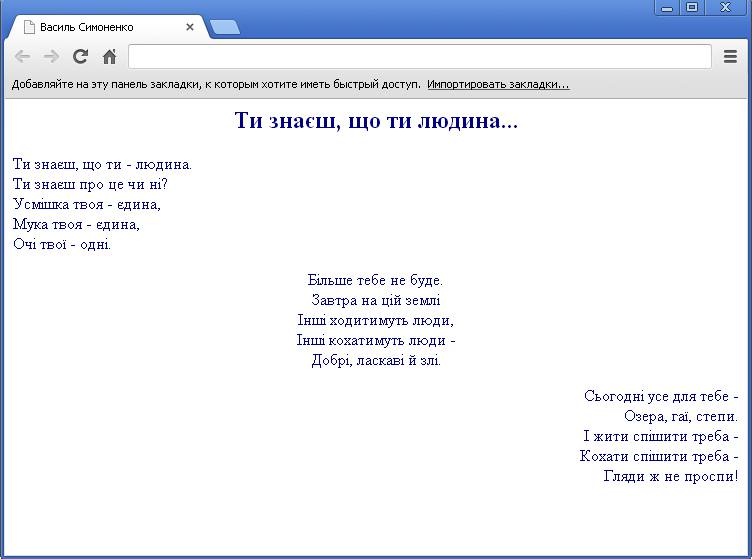 Завдання №2Створити Web-сторінку, що містить фрагмент оповідання Льюіса Керрола "Аліса в країні чудес".Завантажте текстПерший рядок сторінки - заголовок першого рівня.Другий і третій рядки - заголовки третього рівня (між ними не повинно бути порожнього рядка).Наступні абзаци вирівнюються по ширині сторінки. 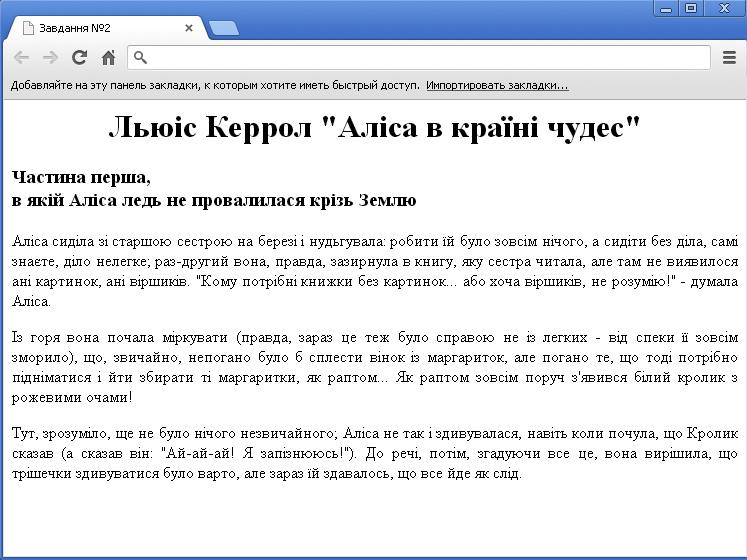 Завдання №3Cтворити Web-сторінку, в якій між усіма текстовими блоками буде пропущено по декілька порожніх рядків.  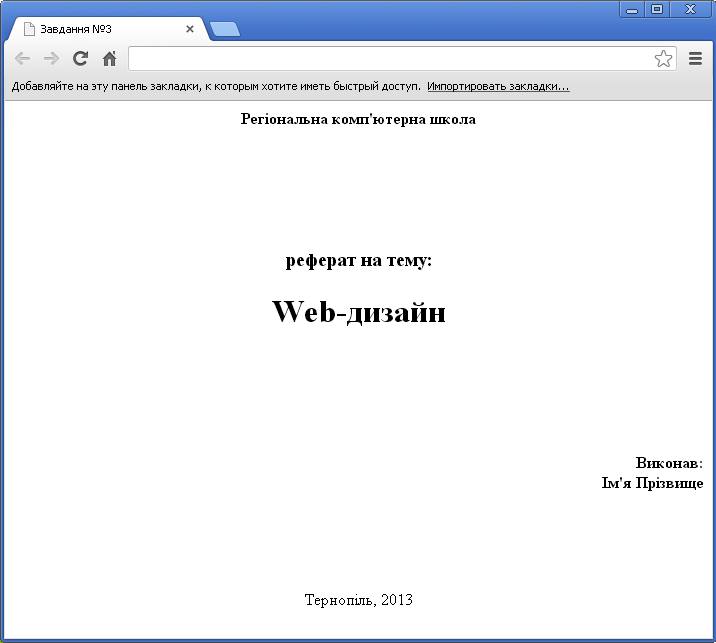 